Совместный проект для особых детей «Животный мир в изобразительном искусстве»Марина Михайловна Галич, заведующая организационным отделом ГБУК «Государственный Дарвиновский музей» / ГБУК ГДМ (г. Москва)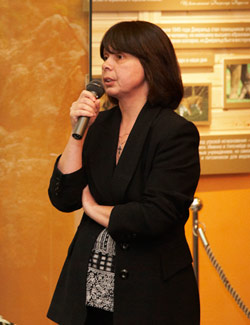  Программу «Животный мир в изобразительном искусстве» для особых детей по праву можно назвать эффективной и успешной. Дети (со слабой и средней степенью умственной отсталости), которые приняли участие в проекте, в дальнейшем показали достаточно высокий потенциал умственного развития, хорошую обучаемость и уже в своей взрослой жизни способность к социально-психологической адаптации в обществе. Программа была разработана Дарвиновским музеем в содружестве с ДДИ «Южное Бутово» (с 2020 года – «Роза ветров») в 2013 году.  ДДИ «Южное Бутово» основан в 2005 году и является одним из крупнейших учреждений по работе с детьми, имеющими ограничения в умственном развитии. Только треть его воспитанников имеют родителей, 2/3 – это дети-сироты. Всего в интернате на дневном и суточном пребывании находится более 300 детей – от лёгкой степени до тяжёлой степени умственной отсталости. Социокультурная реабилитация позволяет с наибольшим успехом интегрировать детей-инвалидов в сообщество людей и является одной из важных задач в работе этого учреждения.  Важной причиной эффективности совместного проекта стало заинтересованное и вовлечённое отношение сотрудников интерната.Целеполагающими принципами программы «Животный мир в изобразительном искусстве» являются развитие творческого, художественного мышления, привитие навыков самостоятельной интеллектуальной деятельности, формирование толерантного и ответственного отношения детей к окружающей природе.Среди непосредственных задач стоит отметить знакомство с многообразием животного мира и с произведениями художников-анималистов. Прослушанный материал закрепляется с помощью художественных приёмов, используемых на занятии по изобразительному искусству. Проводятся не менее четырёх занятий, а в заключение программы организуется выставка детских рисунков.Мы выбрали темы, позволяющие многогранно решить поставленные задачи.  Это «Дикие кошки мира», «Волки, лисы и собаки», «Покоряя пространство» (о приспособлении птиц к полёту и их разнообразии), «Дневные и ночные пернатые охотники». Выбранные животные широко представлены в музейной экспозиции и многие из них прекрасно известны детям, что является благоприятной базой для получения новых знаний. Они — излюбленные объекты для детского рисования.Каждое занятие состояло из трёх взаимосогласованных частей.Часть первая (образовательная): знакомство с биологией некоторых видов животных и их средой обитания.Часть вторая (изобразительная): создание эскизных набросков животных, о которых шла речь в первой части занятия.Часть третья (закрепляющая, завершающая): работа над эскизами и создание художественных работ на бумаге формата А2. Первая часть занятия проходила в экспозиции музея и продолжалась 45 минут. Музейный сотрудник, используя рекомендации педагогов ДДИ «Южное Бутово», составил программу образовательной части интерактивного занятия. Вторая часть — урок живописи на экспозиции — также проходила в экспозиционных залах музея, где заранее были выставлены мольберты и скамейки. К мольбертам прилагались чёрно-белые и цветные карандаши, ластики. Второй части занятия предшествовал период запоминания прослушанного материала и мысленного погружения в идею рисунка. Небольшой перерыв после первой, довольно напряжённой части занятия, был необходим, чтобы отдохнуть и плавно перейти к следующему этапу. После окончания второй части, которая тоже длилась 45 минут, встреча в музее завершалась за накрытым для чаепития столом. Третья часть проходила в интернате и состояла из двух занятий по 45 минут. Цикл рассчитан на группу до 15 человек. Возраст детей – 11-16 лет.В первой, образовательной части, музейный сотрудник выбрал определённый алгоритм действий, который позволил сконцентрировать детей на материале. Были сделаны важные выводы:▪ лучше, если занятия проходят на музейной экспозиции, а не в аудитории;▪ каждое занятие – это постоянный диалог с детьми;▪ общение должно проходить в спокойной, дружелюбной атмосфере;▪ стараться чаще хвалить детей, даже если ребёнок справился не самостоятельно, а с помощью музейного сотрудника;▪ задания должны быть простыми, интересными и доступными для понимания; ▪ более сложные задания дети выполняют вместе с сотрудником;▪ новая информация должна встраиваться в «канву» багажа знаний ребёнка, например, когда речь идёт о животных, многие из них должны быть известны детям;▪ в заданиях можно использовать противоположные понятия (примеры: зима—лето, летающие – нелетающие, съедобные — несъедобные, большие — маленькие и т.д) – такая информация легче усваивается и запоминается детьми;▪рассказывая о хищных животных, необходимо говорить, что охота — это единственный способ существования хищников, без неё они погибнут; ▪дети лучше запоминают материал, если при его объяснении сотрудник использует различные предметы и даёт возможность с ними ознакомиться: взять их в руки, потрогать, изучить на ощупь. Этими предметами могут быть шишки, листья, ветки, семена, перья, карточки, пазлы, кубики, мягкие игрушки, пластмассовые игрушки, инструменты).Тактильные ощущения важны в той же степени, что зрение и слух. ▪в конце образовательной части занятия, подводя итог, следует вспомнить всех животных, о которых говорилось. Ведь именно их потом дети будут рисовать.▪пребывание в музее должно быть удобным и комфортным как детям, так и взрослым.Важно, что урок проводится в стенах музея, а не интерната. Это даёт возможность увидеть, изучить и зарисовать представителей животного мира с натуры. Работа с натуры развивает точность глаза, зрительную память, восприятие форм в пространстве и мелкую моторику, а в случае с детьми, имеющими особенности интеллектуального развития, это ещё и возможность уйти от стереотипных изображений, так часто присутствующих в рисунках этих детей. Так как у детей этой категории развита эмоциональная сфера, то и занятие должно идти на высоком эмоциональном уровне в рамках правил поведения в музее. Не техническое умение, а образное начало должно быть главным для такого ребёнка во всём процессе рисования. Большое внимание уделяется «погружению в образ». Ребенку даётся возможность почувствовать себя в роли того или иного зверя или птицы. И диалог ведётся уже с ребёнком, находящимся в образе животного. Становясь на мгновение артистом, ребёнок проецирует на создаваемый образ и свои черты характера, и свою жизненную философию. Поэтому чем сильнее тематика театрализованного действия вызывает эмоциональный отклик у ребёнка, тем понятнее ему становится характер, поведение и образ жизни того животного или птицы, которого он представляет.Если же ребёнку трудно «войти в образ» или тема не предусматривает подобного подхода, то работа над образом начинается с рассуждения на предложенную тему по схеме «вопрос – ответ». Это помогает ребёнку обдумывать свои фразы. Работа над образом не заканчивается в музее, а продолжается в интернате. Итогом совместной работы научного сотрудника музея (биолога) и педагога интерната (художника) стала организация выставки детских рисунков, созданных в процессе этого проекта. Работы экспонировались в музейных залах. Состоялось торжественное открытие. Ребятам были вручены памятные подарки, и был накрыт стол. Шесть месяцев длился проект. И это было время искреннего, радостного, плодотворного сотрудничества, время обмена опыта и приобретения новых навыков не только детьми, но и нами, взрослыми.Высокую оценку совместно проделанной работе дала психолог ДДИ «Южное Бутово» Х. В. Бежина: «Как медицинский психолог, не могу не отметить положительную динамику в развитии у умственно-отсталых детей следующих психических функций: 1) активизировались навыки наблюдения (концентрация), расширился объём внимания; 2) дети овладели специфическим восприятием – умением видеть предмет целостно, в единстве его свойств;3) сформировались полные и точные представления о предметах и явлениях окружающего мира; 4) развились зрительная и двигательная память — дети учатся более детально изображать предметы, т.е. запечатлевать представления о нём и способе его изображения; 5) «особые» дети не только воспроизвели увиденное на занятии в музее, но на основе полученных представлений о предметах, явлениях реального мира, создали в рисунке новые оригинальные произведения, чем развили воображение и фантазию; 6) в наглядно-практической деятельности совершенствовались все мыслительные операции;7) развилась мелкая моторика.  Интеграция детей с умственной отсталостью в культурную среду музеев помогла детям во всей полноте получить разносторонние знания по изучаемому предмету с помощью экспонатов музея, сформировать новые впечатления о мире в целом. Рисование же регулирует у детей процессы эстетического восприятия мира, элементарного абстрактного мышления, развивает их личностную сферу, ощущение собственного «я». Несомненно, что такие занятия положительно повлияли на психоэмоциональное состояние детей с умственной отсталостью. Подводя итог, отметим высокую актуальность и перспективность таких совместных проектов, как этот. 